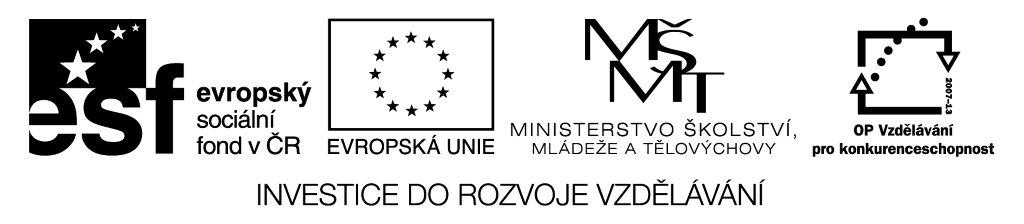 Investice do rozvoje vzděláváníSmlouva o partnerstvíuzavřená podle § 1746 odst. 2 zákona 89/2012 Sb., občanský zákoníkČlánek ISmluvní stranyZákladní škola a Praktická škola Moravské Budějovice, Dobrovského 11se sídlem Moravské Budějovice, Dobrovského 11zastoupená Mgr. Miroslavou Zvěřinovou, ředitelkou školyIČO:60418494bankovní spojení: Komerční banka, a.s, č.ú. 6671580277/0100(dále jen „příjemce“)aStřední škola řemesel a služeb Moravské Budějovicese sídlem: Moravské Budějovice, Tovačovského sady 79zastoupená Ing. Jaroslavem Doležalem, ředitelem školyIČO: 00055069bankovní spojení: Komerční banka, a.s., č.ú. 10535711/0100(dále jen „partner “)uzavřely níže uvedeného dne, měsíce a roku tuto smlouvu o partnerství a vzájemné spolupráci (dále jen „smlouva“):Článek IIPředmět a účel smlouvyPředmětem této smlouvy je úprava postavení příjemce a jeho partnera, jejich úlohy a odpovědnosti, jakož i úprava jejich vzájemných práv a povinností při realizaci a udržitelnosti projektu „Dobré řemeslo je naše šance“  reg. č. CZ.1.07/1.1.36/03.0002 v rámci Operačního programu Vzdělávání pro konkurenceschopnost (dále jen „OP VK“).Vztahy mezi příjemcem a jeho partnerem se řídí principy partnerství, které jsou vymezeny v Příručce pro žadatele o finanční podporu z OP VK (dále jen „Příručka pro žadatele“), Příručce pro příjemce finanční podpory z OP VK (dále jen „Příručka pro příjemce“) a Žádosti o finanční podporu (Příloha č. 1 smlouvy).Mimo tuto smlouvu jsou příjemce a jeho partner povinni se při realizaci projektu řídit pravidly uvedenými v  programovém dokumentu Operačního programu Vzdělávání pro konkurenceschopnost, Prováděcím dokumentu OP VK, Příručce pro žadatele, Příručce pro příjemce a ve Smlouvě o realizaci grantového projektu (dále jen „Smlouva o realizaci GP“). Článek IIIPráva a povinnosti smluvních stranSmluvní strany se dohodly, že se budou spolupodílet na realizaci projektu uvedeného v čl. II této smlouvy tak, že:Příjemce bude provádět tyto činnosti:řízení projektu,sestavení metodiky pro profesní přípravu žáků, která mají v rámci realizace projektu vzniknout,přípravu a řízení seminářů,zpracování návrhu projektu a jeho změn a doplnění,průběžné informování partnerů,průběžné vyhodnocování projektových činností,vyhodnocení připomínek a hodnocení výstupů z projektu,provádění publicity projektu,projednání veškerých změn a povinností s parterem,zpracování monitorovacích zpráv a předkládání žádostí o platby,schvalování a proplácení uznatelných výdajů partneraPartner bude provádět tyto činnosti: spolupráce při zajišťování cílové skupiny z oblasti lidských zdrojů-lektoři stáží,zprostředkování kontaktu s cílovou skupinou – lektoři stáží (zajištění přenosu informací mezi cílovou skupinou a příjemcem),spolupráce na návrhu změn a doplnění projektu,vyúčtování vynaložených prostředků, zpracování zpráv o své činnosti v dohodnutých termínechposkytnutí zázemí a lektorská činnost při stážích žáků v praktickém a teoretickém výcvikuPříjemce a partner se zavazují nést plnou odpovědnost za realizaci činností, které mají vykonávat dle této smlouvy.  Partner je povinen jednat způsobem, který neohrožuje realizaci projektu a zájmy příjemce.Partner má právo na veškeré informace týkající se projektu, zejména jeho finančního řízení, dosažených výsledků projektu a související dokumentace.Partner se dále zavazuje :zřídit zvláštní bankovní účet určený výlučně pro projekt dle článku II. smlouvy, a to až do doby ukončení financování projektu. Toto doloží kopií smlouvy o zřízení bankovního účtu. vést účetnictví v souladu se zákonem č. 563/1991 Sb., o účetnictví, ve znění pozdějších předpisů nebo daňovou evidenci podle zákona č. 586/1992 Sb., o daních z příjmů, ve znění pozdějších předpisů. Pokud partner povede daňovou evidenci, je povinen zajistit, aby příslušné doklady prokazující náklady související s projektem splňovaly předepsané náležitosti účetního dokladu dle § 11 zákona č. 563/1991 Sb., o účetnictví, ve znění pozdějších předpisů, aby tyto doklady byly správné, úplné, průkazné a srozumitelné,vést analytickou účetní evidenci všech účetních případů vztahujících se k projektu a dále v členění na přímé a nepřímé výdaje, na žádost příjemce bezodkladně písemně poskytnout požadované doplňující informace související s realizací projektu,řádně uchovávat veškeré dokumenty související s realizací projektu v souladu s platnými právními předpisy České republiky a Evropských společenství, nejméně však do roku 2025. Partner je povinen zavázat touto povinností i své dodavatele projektu,při výběru dodavatelů zboží a služeb hrazených z prostředků na projekt postupovat v souladu se zákonem č. 137/2006 Sb., o veřejných zakázkách a pravidly uvedenými v Příručce pro příjemce,v případě uzavírání dodavatelsko-odběratelských vztahů dodržovat pravidla způsobilosti výdajů,po celou dobu realizace projektu dodržovat politiky Evropských společenství, pravidla hospodářské soutěže, platné předpisy upravující veřejnou podporu, principy ochrany životního prostředí a prosazování rovných příležitostí, po celou dobu realizace a udržitelnosti projektu nakládat s veškerým majetkem získaným z prostředků na projekt s péčí řádného hospodáře, zejména jej zabezpečit proti poškození, ztrátě nebo odcizení. Partner není oprávněn majetek spolufinancovaný z dotace zatěžovat věcnými právy, majetek prodat ani jinak zcizit,při realizaci činností dle této smlouvy uskutečňovat propagaci projektu v souladu s pokyny příjemce a s pravidly stanovenými v Příručce pro příjemce,během realizace projektu naplňovat monitorovací indikátory projektu uvedené v příloze č. 2 této smlouvy,předkládat příjemci v pravidelných tříměsíčních intervalech nebo vždy, kdy o to příjemce požádá, podklady pro průběžné monitorovací zprávy o realizaci projektu dle Příručky pro příjemce, umožnit provedení kontroly všech dokladů vztahujících se k činnostem, které realizuje v rámci projektu, umožnit průběžné ověřování provádění činností, k nimž se zavázal dle této smlouvy a poskytnout součinnost všem osobám oprávněným k provádění kontroly, příp. jejich zmocněncům. Těmito oprávněnými osobami jsou Ministerstvo školství, mládeže a tělovýchovy ČR a jím pověřené osoby, zprostředkující subjekt a jím pověřené osoby, územní finanční orgány, Ministerstvo financí, Nejvyšší kontrolní úřad, Evropská komise a Evropský účetní dvůr, případně další orgány oprávněné k výkonu kontroly. Partner má dále povinnost zajistit, aby obdobné povinnosti ve vztahu k projektu plnili také jeho dodavatelé,bezodkladně informovat příjemce o všech provedených kontrolách vyplývajících z účasti na projektu dle článku III. smlouvy, o všech případných navržených nápravných opatřeních, která budou výsledkem těchto kontrol a o jejich splnění,neprodleně příjemce informovat o veškerých změnách, které u něho nastaly ve vztahu k  projektu nebo změnách souvisejících s činnostmi, které realizuje dle této smlouvy.Partner není oprávněn žádnou z aktivit, kterou provádí dle této smlouvy, financovat z jiných prostředků  rozpočtové kapitoly Ministerstva školství mládeže a tělovýchovy ČR, jiné rozpočtové kapitoly státního rozpočtu, státních fondů, jiných strukturálních fondů EU nebo jiných prostředků EU, ani z jiných veřejných zdrojů, tak aby nedocházelo k dvojímu financování projektových aktivit z veřejných zdrojů. Článek IV Financování projektuProjekt dle článku II. smlouvy bude financován z prostředků, které byly poskytnuty příjemci z rozpočtu Kraje Vysočina formou dotace na základě Smlouvy o realizaci GP č. 1.1.36/03/0002 ve výši 1 157 347,61 Kč.Náklady na činnosti, jimiž se příjemce a partner podílejí na projektu, jsou podrobně rozepsány v žádosti o finanční podporu, která tvoří přílohu č. 1 Smlouvy. Celkový finanční podíl příjemce a partnera na projektu činí: Příjemce:1 086 595,61 KčPartner Střední škola řemesel a služeb Moravské Budějovice:70 752,00 KčProstředky získané na realizaci činností dle článku III smlouvy jsou příjemce případně i partner oprávněni použít pouze na úhradu nejnutnějších výdajů a současně takových výdajů, které jsou považovány za uznatelné ve smyslu nařízení Rady (ES) č. 1083/2006 a Příručky pro příjemce a které příjemci případně partnerovi vznikly nejdříve dnem podpisu Smlouvy o realizaci GP č. 1.1.36/03/0002 a nejpozději dnem ukončení projektu dle článku II. Smlouvy o realizaci GP.Náklady vynaložené při realizaci projektu budou partnerovi hrazeny takto:  příjemce poskytne partnerovi zálohu, partner bude povinen využívat této zálohy k úhradě svých výdajů efektivně vynaložených na plnění aktivit při realizaci projektu, ke kterým se zavázal v článku III smlouvy. Další zálohu však příjemce není oprávněn poskytnout do doby, než bude tato záloha vyúčtována. Článek VOdpovědnost za škoduPrávně a finančně odpovědný za správné a zákonné použití dotace vůči poskytovateli dotace, kterým je Kraj Vysočina, je příjemce.Partner je povinen příjemci uhradit škodu, za niž příjemce odpovídá dle článku V. odst. 1 smlouvy a která příjemci vznikla v důsledku toho, že partner porušil povinnost vyplývající z této smlouvy. Partner odpovídá za škodu i třetím osobám, která vznikne porušením jeho povinností vyplývajících z této smlouvy, jakož i z obecných ustanovení právních předpisů.Článek VIDalší práva a povinnosti smluvních stranSmluvní strany jsou povinny zdržet se jakékoliv činnosti, jež by mohla znemožnit nebo ztížit dosažení účelu této smlouvy.Smluvní strany jsou povinny vzájemně se informovat o skutečnostech rozhodných pro plnění této smlouvy.Smluvní strany jsou povinny jednat při realizaci projektu eticky, korektně, transparentně a v souladu s dobrými mravy.Partner je povinen příjemci oznámit do 5 pracovních dnů kontaktní údaje pracovníka pověřeného koordinací svých prací na projektu dle článku II. smlouvy.Článek VIITrvání smlouvySmlouva se uzavírá na dobu určitou, a to do doby uplynutí udržitelnosti projektu.Pokud partner závažným způsobem nebo opětovně poruší některou z povinností vyplývající pro něj z této smlouvy nebo z platných právních předpisů, může příjemce od smlouvy odstoupit. Odstoupení nabývá účinnosti dnem doručení písemného vyhotovení partnerovi. V tomto případě je povinen příjemce zajistit plnění činností partnera jiným subjektem. Tuto skutečnost je povinen doložit smlouvou nebo dohodou s novým partnerem.Článek VIIIOstatní ustanoveníJakékoliv změny této smlouvy lze provádět pouze na základě dohody smluvních stran formou písemných postupně číslovaných dodatků podepsaných oprávněnými zástupci smluvních stran.Tato smlouva nabývá platnosti a účinnosti dnem podpisu smluvních stran.Vztahy smluvních stran blíže neupravené se řídí zákonem č. 89/2012 Sb., občanským zákoníkem a dalšími obecně závaznými právními předpisy České republiky.Tato smlouva je vyhotovena ve 2 vyhotoveních, z nichž každá ze smluvních stran obdrží po jednom vyhotovení.Nedílnou součástí této smlouvy jsou přílohy č. 1 – 3.Smluvní strany prohlašují, že tato smlouva byla sepsána na základě jejich pravé a svobodné vůle, nikoliv v tísni ani za jinak nápadně nevýhodných podmínek.Tato smlouva byla projednána na jednání Rady Kraje Vysočina dne 18. 2. 2014 a schválena usnesením č……………… Přílohy:Kopie žádosti o finanční podporuRozpis monitorovacích indikátorů závazných pro partneraVýpis z usnesení Rady Kraje VysočinaV Moravských Budějovicích, dne ..................V Moravských Budějovicích, dne ...................příjemcepartner